 Congregational United Church of Christ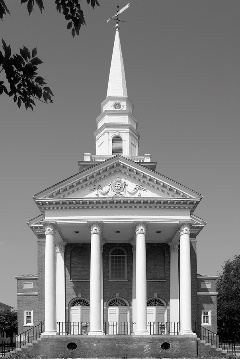 Pawtucket, RI  02860Phone: (401)726-2800Fax: (401)727-7671e-mail: office@ppucc.necoxmail.comHoly MatrimonyApplication Date:________________ Rehearsal Date:____________________ Wedding Date: 				       Time:_____________Groom’s Full Name: ____________________________________  Phone: ___________________________ Address:_________________________________________  City/State:_____________________________Denomination:	___________________  Date of Birth:________________ Age: _________________Place of Birth: City:__________________________	State: _____________Father’s Name:________________________	Mother’s Name: _______________________________Address:_____________________________	Address: 						___      City/State:____________________________ 	City/State:_____________________________________Groom’s Full Name:_______________________________________  Phone:_________________________Address:_____________________________________________ City/State:__________________________Denomination:	________________________  Date of Birth:________________ Age: _________________Place of Birth: City:__________________________	State: _____________Father’s Name:_____________________________	Mother’s Name: ________     _____________________Address:__________________________________	Address:______________________________________City/State:_________________________________	City/State:________________Scheduled Meetings with the Pastor:Date:_________________________________ Time: _______________Date:_________________________________ Time: _______________Date:_________________________________  Time:_______________Miscellaneous InformationPlace of Service:  Church:________ Chapel:____________ Other:________________________ wedding:  Marriage License is to be purchased at Pawtucket City Hall, , .  If another location is to be used for the wedding ceremony, the license is to be from that city or town.Pastor from Park Place Congregational Church:  Yes:____   No: _____  (if Park Place Pastor is not officiating)  Who will be the officiate:     _________________________________________________                                                         (Name of Pastor, Justice of the Peace, etc…)Organist:____________________________ 		(Church Organist) Yes: _____No: _____Church Soloist: Yes:______ No: _______  		(Church Choir)      Yes: _____No: _____Music for Ceremony: Who:______________________ Instrument: ______________________			Vocalist:____________________  Phone: ________________________         								                       (contact only if needed)Unity Candle: Yes: _____ No: _____			Secretarial service:   Yes:____ No: ____								Attendants:Maid of Honor: _____________________________ Best Man:___________________      ______________	Grooms-Maids: ____________________________		_________________________________		         _______________________________		_________________________________		         _______________________________		_________________________________	Grooms-men:______________________________		_________________________________		        _______________________________		_________________________________		                  __________________________		_________________________________		                   __________________________		_________________________________	Flower Girl:   ___________________________	Ring Bearer: ____________________________	Lay Reader(s):___________________________		_________________________________Special Participates:    ___________________________		_________________________________Florist: _____________________________________Photographer:	______________________________ 	Videographer:____________________________(please be aware that there is No Photography During the CEREMONY.  any part of the ceremony can be recreated for the photographer following the ceremony.  thank you)Reception: ____________________________________Holy Communion: Yes:_____ No:______   Traditional Vow: Yes:_____ No:______Who will escort the Bride to the Altar? _____________________________________________